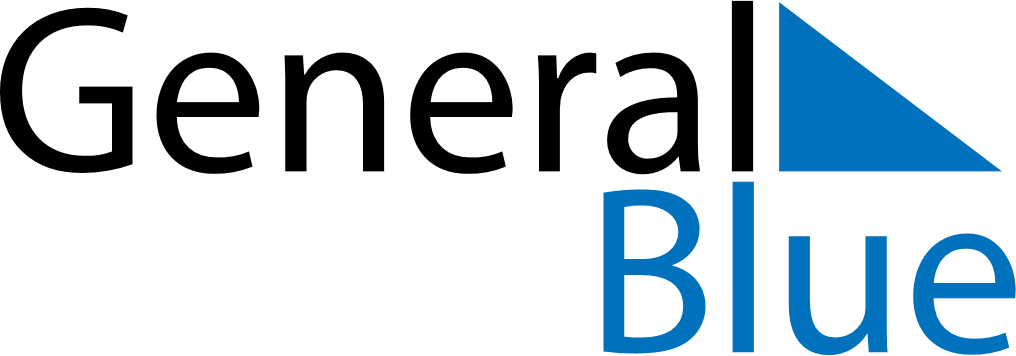 June 2027June 2027June 2027RomaniaRomaniaMondayTuesdayWednesdayThursdayFridaySaturdaySunday123456Children’s Day78910111213Ascension Day14151617181920Pentecost21222324252627Whit MondayFlag Day282930